Особенности эмоциональной напряженности младших школьниковГаврильева Мария Владимировнапедагог- психологМБОУ «Верхневилюйская СОШ №2 имени М. Т. Егорова»Республика Саха (Якутия), Верхневилюйский улус, с. ВерхневилюйскАННОТАЦИЯСтатья посвящена актуальной психолого-педагогической проблеме исследования особенностей эмоциональной напряженности в младшем школьном возрасте. На основе теоретического анализа был сделан вывод, что эмоциональная напряженность младших школьников выражается в параметрах: недоверие к людям, депрессия, уход в себя, тревожность по отношению к взрослым, враждебность, тревога по отношению к детям, недостаток социальной нормативности, враждебность к сверстникам.В статье представлены результаты изучения показателей эмоциональной напряженности у мальчиков и девочек младшего школьного возраста.Ключевые слова: эмоциональная напряженность, младшие школьники.Keywords: emotional tension, primary school students.Исследование эмоциональной напряженности актуализуется в связи с реализацией Федерального государственного образовательного стандарта начального общего образования, который устанавливает требования к результатам обучающихся, освоивших основную образовательную программу начального общего образования. Различные способы организации образовательного процесса могут вызывать по форме и интенсивности эмоциональные состояния.Так, в силу специфики преобразований в сфере образования актуализуется психологическое сопровождение образовательного процесса, заключающегося в создании психологически комфортной атмосферы образовательного пространства, что обеспечивается ориентацией на индивидуальные особенности эмоционально-психических состояний младших школьников.В работе Е.Н. Арбузовой отмечается, что формирование мотивационной сферы, волевой регуляции поведения, самооценки, мировосприятия является естественным продолжением раннего эмоционального развития ребенка [1]. Опираясь на мнение Е.Н. Арбузовой, в данной работе под эмоциональной напряженностью мы будем рассматривать эмоциональное состояние младшего школьника, вызванное различными факторами образовательного процесса. Исходя из такой точки зрения, выделены основные параметры эмоциональной напряжённости: недоверие к людям, депрессия, уход в себя, тревожность по отношению к взрослым, враждебность, тревога по отношению к детям, недостаток социальной нормативности, враждебность к сверстникам.С целью выявления особенностей эмоциональной напряженности младших школьников было организовано эмпирическое исследование, которое проводилось на базе Муниципального общеобразовательного автономного учреждения «Средняя общеобразовательная школа № 87» города Оренбурга. Исходя из поставленной цели, определен диагностический инструментарий. Использован метод стандартизированного наблюдения – Карта Наблюдения Д. Стотта (КН), адаптация данного метода для использования в нашей стране была проведена психологами Ленинградского НИИ психоневрологии им. В.М. Бехтерева.Логика анализа результатов изучения эмоциональной напряжённости младших школьников отражена в этапах: обработка первичных данных диагностической работы; изучение выраженности показателей эмоциональной напряженности у мальчиков и девочек младшего школьного возраста; качественная обработка результатов с точки зрения определения различий показателей эмоциональной напряженности.Опираясь на первичные результаты, мы рассмотрели показатели центральной вертикальной черты, которая отделяет более тяжелые нарушения (справа) от менее тяжелых (слева). Выраженность показателей эмоциональной напряженности у мальчиков младшего школьного возраста представлена на рисунке 1.Далее рассмотрены показатели и особенности выраженности эмоциональной напряжённости у девочек. Детально рассмотрены лишь те показатели, которые важны для данного исследования. Далее нами были распределены результаты согласно центральной вертикальной черте, которая отделяет более тяжелые нарушения (справа) от менее тяжелых (слева). Результаты обработки представлены на рисунке 2.Также нами были изучены различия в показателях эмоциональной напряженности двух групп с помощью U-критерия Манна – Уитни, который позволяет изучать различия в выборках. Ниже в таблице 1 представлены полученные эмпирические значения U-критерия. Определены ярко выраженные показатели.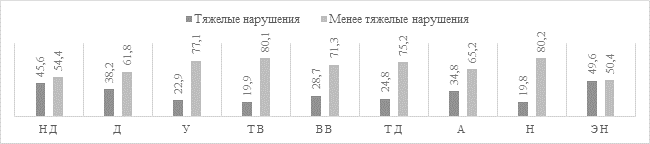 Примечание: Примечание: НД – недоверие к незнакомым людям, Д – депрессия, У – уход в себя, ТВ – тревожность по отношению к взрослым, ТД – тревога по отношению к детям, А – недостаток социальной нормативности, Н – неугомонность, ЭН – эмоциональная напряженность.Рисунок 1. Выраженность показателей эмоциональной напряженности у мальчиков младшего школьного возраста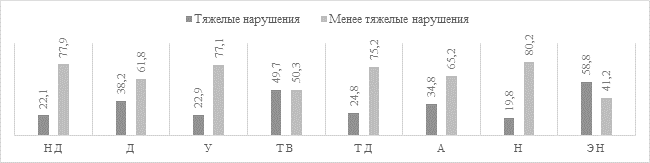 Примечание: НД – недоверие к незнакомым людям, Д – депрессия, У – уход в себя, ТВ – тревожность по отношению к взрослым, ТД – тревога по отношению к детям, А – недостаток социальной нормативности, Н – неугомонность, ЭН – эмоциональная напряженность.Рисунок 2. Выраженность показателей эмоциональной напряженности у девочек младшего школьного возрастаИспользовав метод математической обработки данных, полученные результаты были обработаны для определения различий по изучаемым показателям в группах. Выявлено, что эмоциональная напряженность выражена у девочек и мальчиков по-разному.Таблица 1.Значимые различия в показателях Карты наблюдений девочек и мальчиков младшего школьного возраста по U - критерию Манна – УитниПримечание: НД – недоверие к незнакомым людям, Д – депрессия, У – уход в себя, ТВ – тревожность по отношению к взрослым, ТД – тревога по отношению к детям, А – недостаток социальной нормативности, Н – неугомонность, ЭН – эмоциональная напряженность.Эмоциональная напряженность младших школьников выражается в параметрах: недоверие к людям, депрессия, уход в себя, тревожность по отношению к взрослым, враждебность, тревога по отношению к детям, недостаток социальной нормативности, враждебность к сверстникам.У мальчиков ярко выраженным показателем является «недоверие к незнакомым людям», что проявляется в тревожности, застенчивости, а у девочек – в поведенческих особенностях (легко становится «нервным», плачет, краснеет, если ему задают вопрос). Показатель «депрессия» у мальчиков выражается в эмоциональном состоянии (подавленность, апатичность и т.д.), а у девочек в поведенческих проявлениях (теряет интерес к учебной работе, нетерпелива).Показатель «уход в себя» выражается у мальчиков следующим образом: младшие школьники избегают контакта с людьми. У девочек же данный показатель отражается в замкнутости, застенчивости. У девочек ярко выраженным показателем является «тревожность по отношению к взрослому», что проявляется в неуверенности в действиях, чрезмерной коммуникативной активности).У мальчиков ярко выражен показатель «тревога по отношению к детям», который проявляется в том, что младший школьник в различных ситуациях играет определенные социальные роли, чаще всего роль «героя». У девочек поведенческие особенности проявляются в паясничестве, вызывающим поведении, эгоцентризме, хвастовстве, подражании медийным личностям.Показатель «недостаток социальной нормативности» выражается в том, что мальчики не заинтересованы в учебной деятельности. Девочки не заинтересованы в учебной деятельности, выполняет учебные задания только при четком контроле, избегают контакта с учителем.Показатель «неугомонность» у мальчиков проявляется в следующем: нетерпеливость, неспособность к работе. Девочки характеризуются нетерпеливостью, слабой усидчивостью, избеганием долговременной и кропотливой работы.Показатель «эмоциональная напряженность» ярко выражена в обоих группах: у мальчиков проявляется тревожности, неорганизованности, отсутствии контакта с одноклассниками; у девочек же – в повышенной тревожности, резких изменениях настроения.Таким образом, эмоциональная напряженность у мальчиков и девочек младшего школьного возраста имеет свою специфику, а именно: отличие эмоциональной напряженности проявляется в выраженности следующих показателей: депрессия, тревожность по отношению к взрослым, недоверие к новым людям, эмоциональная напряженность; у девочек ярко выраженным показателем является «тревожность по отношению к взрослому», что проявляется в неуверенности в действиях, чрезмерной коммуникативной активности), а у мальчиков – «недоверие к новым людям», что проявляется в тревожности, застенчивости. Показатель «депрессия» у мальчиков выражается в эмоциональном состоянии (подавленность, апатичность и т.д.), а у девочек – в поведенческих проявлениях (теряет интерес к учебной работе, нетерпелива).Список литературы:Арбузова Е.Н. Эмоциональная напряженность младшего школьника: автореф. дис. ... канд. психол. наук: 19.00.07. Санкт-Петербург, 1999. – 18 с.Величко А.А., Ахромова А.Г., Чуйко Ю.И. Методика диагностирования психоэмоционального состояния младших школьников в условиях общеобразовательной школы // International scientific review. – 2019. – № LV. – С. 60-61.Жесткова Н.А. Особенности переживания школьных эмоционально-стрессовых состояний у детей // Личность, семья и общество: вопросы педагогики и психологии. – 2015. – № 8 (54). – С. 48-54.Ильясова, К.Ю. К вопросу об исследовании эмоциональной напряженности // Сборник избранных статей по материалам научных конференций ГНИИ «Нацразвитие»: материалы конф. – Санкт-Петербург: «НАЦРАЗВИТИЕ», 2019. – С. 64-66.Казадаева С.В. Эмоциональная напряженность как фактор девиантного поведения // Феноменология и профилактика девиантного поведения: материалы III Всерос. науч.-практ. конф. – Краснодар: КУ МВД РФ, 2009. – С. 305-306.Калинина A.A. Эмоциональная напряженность как одна из актуальных проблем развития детей старшего дошкольного возраста с задержкой психического развития // Ученые записки Орловского государственного университета. Серия: Гуманитарные и социальные науки. – 2010. – № 1(35). – С. 259-260.Махортова Г.Д. Эмоциональная напряженность // Дошкольное воспитание. – 2010. – № 1. – С. 21-32.ПоказательДевочкиМальчикиUp-valueНД7771779182,0< 0,001Д8431713248,0< 0,001У4361974184,8< 0,001ТВ9481609352,5< 0,001ТД2381904163,6< 0,001А9831974184,7< 0,001Н973973199,7< 0,001ЭН10561500461,0< 0,05